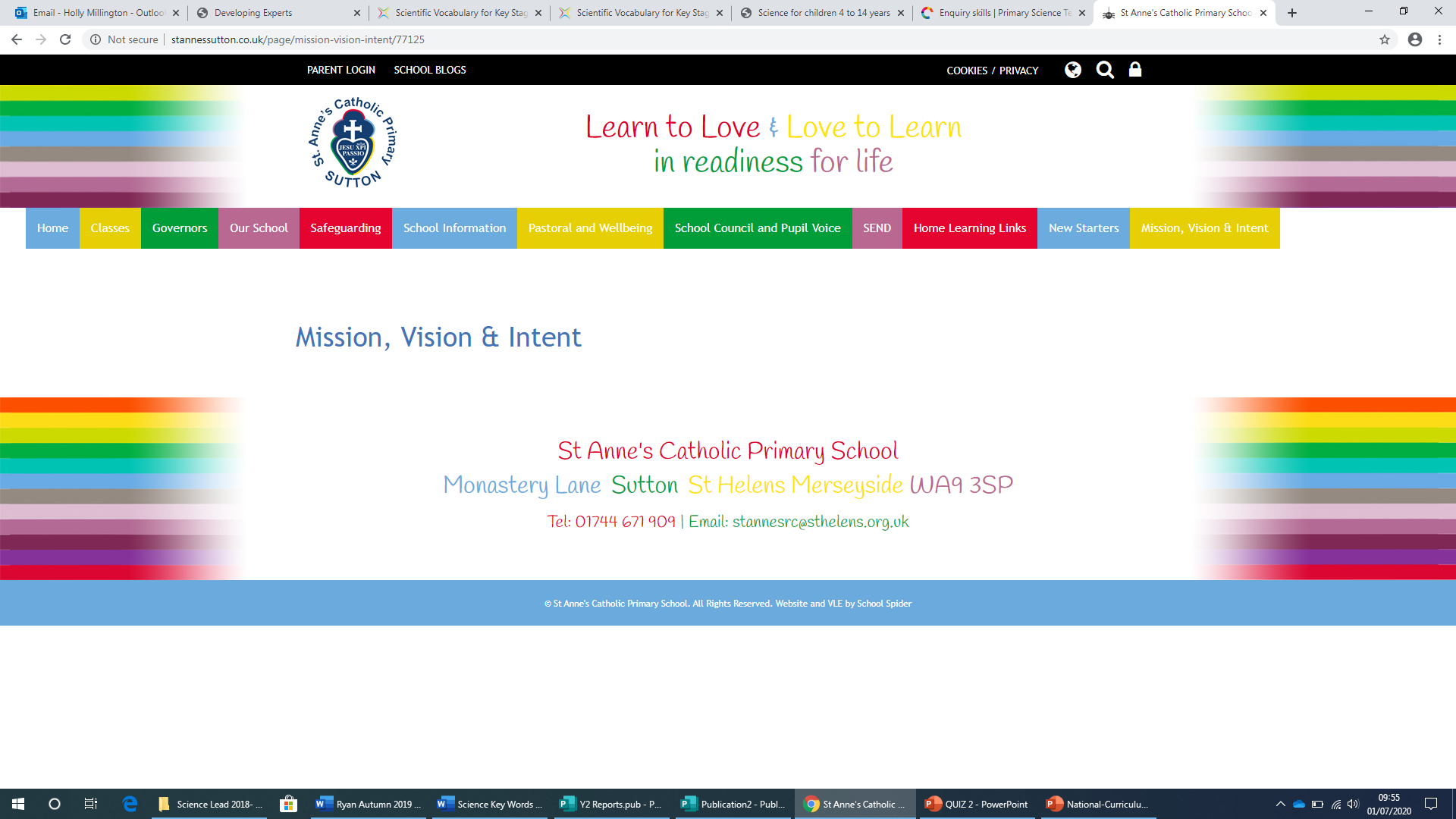 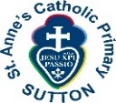 TermCurriculum Long Term PlanCurriculum Long Term PlanCurriculum Long Term PlanCurriculum Long Term PlanCurriculum Long Term PlanCurriculum Long Term PlanCurriculum Long Term PlanCurriculum Long Term PlanWeek 1 (2 days)Week 1 (2 days)Week 2Week 3Week 4Week 5Week 6Week 7Week 8 (4day)Autumn 1HistoryLocal History StudyHistoryLocal History StudyHistoryLocal History StudyArtArtScienceScience          HistoryHistoryWeek 1Week 1Week 2Week 3Week 4Week 5Week 6Week 7 Week 8 (3 days)Autumn 2ScienceScienceScienceGeographyGeographyComputingDT Spanish/Music Spanish/MusicWeek 1 (3 days)Week 1 (3 days)Week 2Week 3Week 4Week 5Week 6(4days)Spring 1             Music             MusicDTDTComputingScience           ScienceWeek 1Week 1Week 2Week 3Week 4Week 5       Week 6Spring 2ScienceScienceScienceHistoryHistoryComputingMusic/ SpanishWeek 1 (4 days)Week 1 (4 days)Week 2(Week 3(4days)Week 4Week 5Week 6 (3 days)Summer 1SpanishSpanishArtArtComputingScienceScienceWeek 1Week 1Week 2Week 3Week 4Week 5Week 6Week 7(3daus)Summer 2GeographyGeographyGeographyDTDTScienceScienceScienceTermReview and Do - Morning Activity daily and  weekly activitiesReview and Do - Morning Activity daily and  weekly activitiesReview and Do - Morning Activity daily and  weekly activitiesReview and Do - Morning Activity daily and  weekly activitiesReview and Do - Morning Activity daily and  weekly activitiesReview and Do - Morning Activity daily and  weekly activitiesReview and Do - Morning Activity daily and  weekly activitiesReview and Do - Morning Activity daily and  weekly activitiesWeek 1 (3 days)Week 1 (3 days)Week 2Week 3Week 4Week 5Week 6Week 7Week 8Autumn 1DTArtDTArt               DT               ArtHistoryGeographyScienceComputingScienceMusicHistory           ScienceComputingDTSpanishArtWeek 1Week 1Week 2Week 3Week 4Week 5Week 6Week 7 (3 days)Autumn 2ArtGeographyArtGeographyArtHistoryScienceHistoryScienceSpanishGeographyDTSpanishMusicGeography ComputingDTArtWeek 1 (3 days)Week 1 (3 days)Week 2Week 3Week 4Week 5Week 6Spring 1GeographyComputingGeographyComputingMusicSpanishScienceHistoryDTScienceDTComputingArtGeographyWeek 1Week 1Week 2Week 3Week 4Week 5Week 6Spring 2MusicSpanishMusicSpanishGeographyHistoryScienceArtScienceComputingHistory         GeographyHistoryDTWeek 1 (3 days)Week 1 (3 days)Week 2Week 3Week 4Week 5Week 6 (3 days)Summer 1ScienceHistoryScienceHistoryMusicSpanishScienceComputingArtMusicArtDTHistoryGeographyWeek 1Week 1Week 2Week 3Week 4Week 5Week 6Summer 2HistoryComputingHistoryComputingSpanishMusicGeographyDTGeographyDTScienceArtScienceHistory